Заявкана оказание услуг при перевозке грузов по России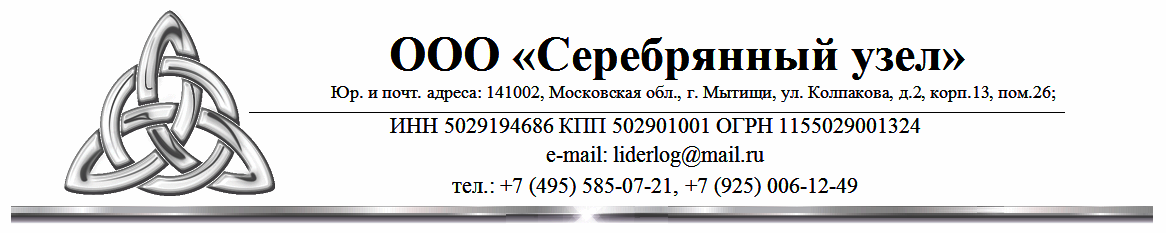 Заявка  б/н  от   «___» __________ 20___ г.Заказчик (компания,  контактное лицо, телефон)Дата и время погрузкиВес, объем, габариты груза, характер упаковкиНаименование грузаАдрес подачи + конт.лицаМаршрут + конт.лицаНужны ли услуги экспедитора, такелаж и другие особенности доставкиСтоимость перевозки и форма оплатыНомер машиныФ.И.О. Водителя№ телефона водителяЗаказчик: Заказчик: _____________________                               Подпись и печатьИсполнитель: ООО «Серебрянный узел»Юр. адрес, Адрес офиса и склада, Почтовый адрес. 141002, г. Мытищи, ул. Колпакова, д.2, корпус 13, пом.26ИНН/ КПП 5029194686/502901001ОГРН 1155029001324Реквизиты для расчёта в РубляхАО «АЛЬФА-БАНК» ИНН 5029194686БИК 044525593к/с 30101810200000000593р/с 4070 2810 8018 6000 0266liderlog@mail.ru. info@silverknot.ru  Телефоны:  8-495-585-07-21, 8-925-006-12-49Исполнитель: ____________________                                   Подпись и печать